Use this form to request minor changes in existing programs (majors, minors, certificates, or specializations). The university Vice President for Academic Affairs approves minor program modifications and they are included in the Annual Minor Program Modification Summary form.University ApprovalTo the Board of Regents and the Executive Director: I certify that I have read this proposal, that I believe it to be accurate, and that it has been evaluated and approved as provided by university policy.This modification addresses a change in (place an “X” in the appropriate box):Effective date of change: Program Degree Level (place an “X” in the appropriate box):Category (place an “X” in the appropriate box):Primary Aspects of the Modification (add lines or adjust cell size as needed):Explanation of the Change:CIS 484 is replaced with CSC 310 in the Computer Science minor.  This change mirrors a proposed update to the BS in Computer Science. 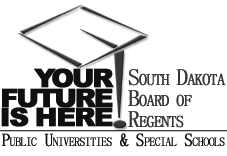 SOUTH DAKOTA BOARD OF REGENTSACADEMIC AFFAIRS FORMSMinor Program ModificationUNIVERSITY:PROGRAM TITLE:Computer Science MinorCIP CODE:11.0101UNIVERSITY DEPARTMENT:Beacom College of Computer & Cyber SciencesUNIVERSITY DIVISION:Beacom College of Computer & Cyber Sciences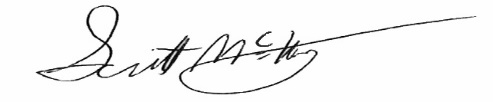 Vice President of Academic Affairs or President of the UniversityDateCourse deletions that do not change the nature of the program, or distribution of courses in the program, or change of total credit hours requiredCourse additions that do not change the nature of the program, or distribution of courses in the program, or change of total credit hours requiredRevised courses in the program.AssociateBachelor’sMaster’sDoctoralCertificateSpecializationMinorMajorExisting CurriculumExisting CurriculumExisting CurriculumExisting CurriculumProposed Curriculum (highlight changes)Proposed Curriculum (highlight changes)Proposed Curriculum (highlight changes)Proposed Curriculum (highlight changes)Proposed Curriculum (highlight changes)Proposed Curriculum (highlight changes)Pref.Num.TitleCr.Hrs.Pref.Pref.Num.TitleCr. Hrs.CIS484Database Mgmt Sys3CSC250Computer Science II3CSCCSC250Computer Science II3CSC260Object Oriented Design3CSCCSC260Object Oriented Design3CSC300Data Structures3CSCCSC300Data Structures3CSCCSC310Adv Data Structures3CSC461Programming Languages3CSCCSC461Programming Languages3CSC470Software Engineering3CSCCSC470Software Engineering3Total number of hours required for major, minor, or specializationTotal number of hours required for major, minor, or specializationTotal number of hours required for major, minor, or specialization18Total number of hours required for major, minor, or specializationTotal number of hours required for major, minor, or specializationTotal number of hours required for major, minor, or specialization18Total number of hours required for degreeTotal number of hours required for degreeTotal number of hours required for degree18Total number of hours required for degreeTotal number of hours required for degreeTotal number of hours required for degree18